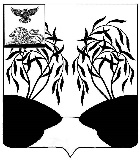 Российская ФедерацияПОСЕЛКОВОЕ СОБРАНИЕГОРОДСКОГО ПОСЕЛЕНИЯ «ПОСЕЛОК  РАКИТНОЕ»МУНИЦИПАЛЬНОГО РАЙОНА«РАКИТЯНСКИЙ РАЙОН» БЕЛГОРОДСКОЙ ОБЛАСТИРАСПОРЯЖЕНИЕ«29» марта  2024 г.                                                                                      № 8О назначении публичных слушаний  по проекту решения  «Об исполнении бюджета городскогопоселения «Поселок  Ракитное» за 2023 год»В соответствии с Федеральным законом от 06 октября 2003 года              №131-ФЗ «Об общих принципах организации местного самоуправления в Российской Федерации»:1. Назначить публичные слушания по проекту решения «Об исполнении бюджета городского поселения «Поселок  Ракитное» за 2023 год» на 27 апреля 2024 года время 15-00.2. Провести публичные слушания в здании администрации городского поселения «Поселок Ракитное» (Ракитянский район, пос. Ракитное, ул. Пролетарская, дом 36).3. Назначить председательствующим на публичных слушаниях Тарасова М.В. – главу администрации городского поселения «Поселок Ракитное».4. Сформировать рабочую группу по организации проведения публичных слушаний в составе:- Мирошкин О.А. – председатель поселкового собрания городского поселения «Поселок Ракитное»,- Амбружевич Т.С. – депутат поселкового собрания городского поселения «Поселок Ракитное»- Криворутченко А.Н. - депутат поселкового собрания городского поселения «Поселок Ракитное»- Зинченко Е.Н. – заместитель главы администрации городского поселения «Поселок Ракитное».5. Поручить членам рабочей группы предпринять предусмотренные законом меры по созданию необходимых условий для проведения публичных слушаний по проекту решения поселкового собрания городского поселения «Об исполнении бюджета городского поселения «Поселок  Ракитное» за 2023 год».  	6. Обнародовать настоящее решение и проект решения поселкового собрания «Об исполнении бюджета городского поселения «Поселок  Ракитное» за 2023 год» с одновременным обнародованием порядка учета предложений по проекту указанного решения, а также порядка участия  граждан в его обсуждении и разместить на официальном сайте городского поселения «Поселок Ракитное» муниципального района «Ракитянский район» https://rakitnoerakityanskij-r31.gosweb.gosuslugi.ru/ в сети Интернет в установленный законодательством срок.	7. Контроль за исполнением настоящего распоряжения оставляю за собой.Председатель поселкового собрания городского поселения «Поселок Ракитное»                                         О. А. Мирошкин